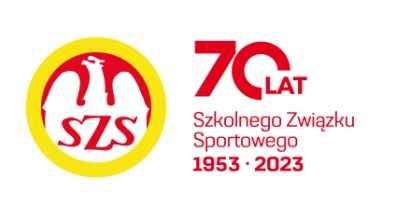 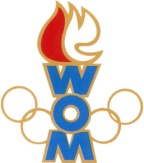 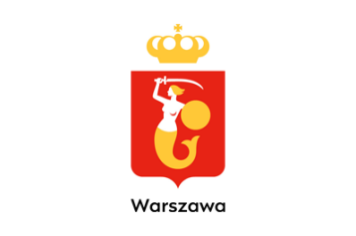 KOMUNIKATZAWODÓW LVII WARSZAWSKIEJ OLIMPIADY MŁODZIEŻY  W PIŁCE SIATKOWEJ  DZIEWCZĄT SZKÓŁ PONADPODSTAWOWYCH ROK SZKOLNY 2023/24Miejsce zawodów:  Hala Sportowa „Reduta” OSiR Wola, ul. Redutowa 37Organizator:  Sebastian Banasiak 662-246-312, Radosław Krukowski 790-273-995Zawody zostaną rozegrane zgodnie z regulaminem LVI Warszawskiej Olimpiady Młodzieży  i przepisami PZPS. Wysokość siatki – 224 cm.Uczestnictwo : Przed zawodami opiekun każdego zespołu musi dostarczyć organizatorowi zawodów pisemne zgłoszenie szkoły do zawodów poprzez SRS podpisane przez Dyrektora szkoły. Zespoły bez zgłoszenia w SRS nie będą dopuszczone do zawodów.Do zawodów nie zostanie dopuszczony zespół lub zawodnicy pod nieobecność opiekuna wskazanego w zgłoszeniu szkoły, oraz zawodnicy nie wymienieni w zgłoszeniu szkoły i/lub nie mogący okazać swojej legitymacji szkolnej.W zawodach szkół ponadpodstawowych w dyscyplinach objętych programem WOM wyklucza się możliwość startu czynnym zawodnikom klubowym uprawiającym daną dyscyplinę sportu – wymagana karencja dla byłych zawodników/czek wynosi jeden rok. Karencja rozpoczyna się od dnia ostatniego udziału w zawodach klubowych. Za udział należy uznać wpis imienia i nazwiska zawodnika do protokołu zawodów klubowych w danej dyscyplinie. Obowiązuje generalna zasada i wiara w uczciwość uczestników rywalizacji w Warszawskiej Olimpiadzie Młodzieży.Sposób przeprowadzenia zawodówEtap I – zawody eliminacyjne:   System gry w grupach „każdy z każdym”. Gra się do dwóch wygranych setów, wszystkie sety do 15 pkt.  Kolejność gier wg losowania na 15 minut przed planowanym rozpoczęciem zawodów. Do zawodów ćwierćfinałowych awansują po dwie drużyny z każdej grupy eliminacyjnej tworząc 4 grupy ćwierćfinałowe po 3 zespoły.Podział na grupy:Terminy rozgrywek eliminacyjnych12.04 piątekGrupa A – godz 09:00, Grupa C – godz. 11:0016.04 wtorekGrupy B i D – godz. 09:00, Grupy E i F – godz. 11:00Etap II – zawody ćwierćfinałowe: System gry w grupach „każdy z każdym”. Gra się do dwóch wygranych setów, wszystkie sety do 15 pkt. Kolejność gier wg losowania na 15 minut przed planowanym rozpoczęciem zawodów. Do zawodów półfinałowych awansują po dwie drużyny z każdej grupy ćwierćfinałowej tworząc 2 grupy półfinałowe po 4 zespoły. Podział na grupy:Etap III – zawody półfinałowe: System gry w grupach „każdy z każdym”. Gra się do dwóch wygranych setów, do 25 pkt (ewentualny trzeci set do 15 pkt). Do zawodów finałowych awansują po trzy drużyny z każdej grupy półfinałowej. Podział na grupy: Terminarz zawodów półfinałowychKolejność zespołów po rozegraniu półfinałów:Etap IV – zawody finałowe: Gra się do dwóch wygranych setów, do 25 pkt (ewentualny trzeci set do 15 pkt).                                                                                                                      SZS WWMABCDEFŚródmieścieBielanyWolaMokotówTargówekPraga PołudnieRembertówPraga PółnocOchotaBiałołękaŻoliborzWłochyUrsynówUrsusWilanówBemowoWawerWesoła18.04.2024 r.  czwartek18.04.2024 r.  czwartek18.04.2024 r.  czwartek18.04.2024 r.  czwartekGrupa GGrupa HGrupa IGrupa JGodz. 09.00Godz. 09.00Godz. 11.00Godz. 11.00A1A2B1B2C2C1D2D1E1E2F1F2Grupa KGrupa KGrupa LGrupa L1 I m. G1 I m. H2 I m. J2 I m. I3 II m. H3 II m. G4 II m. I4 II m. J19.04.2024 r.  piątek19.04.2024 r.  piątek19.04.2024 r.  piątekGodz.GrupaMecz09:00K  1 – 4 09:00K  2 – 3 10:00K  1 – 3 10:00K  4 – 2 11:00L  1 – 4 11:00L  2 – 3 112:00L  1 - 312:00L  4 - 222.04.2024 r.  poniedziałek22.04.2024 r.  poniedziałek22.04.2024 r.  poniedziałekGodzinaGrupaMecz09:00L  3 – 410:00L  1 – 2 11:00K  3 – 4 12:00K  1 – 2 Grupa KGrupa KGrupa LGrupa L1122334423.04.2024 r.  wtorek23.04.2024 r.  wtorek23.04.2024 r.  wtorekGodz.MeczMecz10:00M  K1 – L210:00N  L1 – K211:00o V miejsce  K3 – L311:00o III miejsce  M2 – N2  12:00o I miejsce  M1 – N114:00Zakończenie zawodów. Wręczenie medali, pucharów i dyplomów.Zakończenie zawodów. Wręczenie medali, pucharów i dyplomów.